TEHNISKĀ SPECIFIKĀCIJA Nr. TS 1614.021 v1/ TECHNICAL SPECIFICATION No. TS 1614.021 v1Instrumentu jostas soma ar aizdari/ Instrument belt bag with fasteningAttēlam ir informatīvs raksturs/ Picture has informative character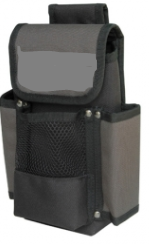 Nr./ NoApraksts/ DescriptionMinimālā tehniskā prasība/ Minimum technical requirementPiedāvātās preces konkrētais tehniskais apraksts/ Specific technical description of the offered productAvots/SourcePiezīmes/RemarksVispārīgā informācija/ General informationVispārīgā informācija/ General informationRažotājs (nosaukums, atrašanās vieta)/ Manufacturer (name and location)Norādīt informāciju/ Specify information1614.021 Instrumentu jostas soma ar aizdari/1614.021 Instrument belt bag with fastening Tipa apzīmējums/ Type reference Parauga piegāde laiks tehniskajai izvērtēšanai (pēc pieprasījuma), darba dienas/ Delivery time for sample technical check(on request), working daysNorādīt vērtību/ Specify valueStandarti/ StandartsStandarti/ StandartsAtbilstība rūpnīcas kvalitātes un vadības standartam ISO 9001/ Compliance with quality and management standart ISO 9001Atbilst/ ConfirmDokumentācija/ DocumentationDokumentācija/ DocumentationIr iesniegts preces attēls, kurš atbilst sekojošām prasībām/An image of the product that meets the following requirements has been submitted:".jpg" vai “.jpeg” formātā/ ".jpg" or ".jpeg" formatizšķiršanas spēja ne mazāka par 2Mpix/ resolution of at least 2Mpixir iespēja redzēt  visu preci un izlasīt visus uzrakstus, marķējumus uz tā/ the complete product can be seen and all the inscriptions markings on it can be readattēls nav papildināts ar reklāmu/ the image does not contain any advertisementAtbilst/ ConfirmVides nosacījumi/ Environmental conditions Vides nosacījumi/ Environmental conditions Minimālā darba temperatūra / Minimal working temperature≤-20°CMaksimālā darba temperatūra / Maximal working temperature≥+30°CIzgatavota no UV izturīga, ūdensnecaurlaidīga sintētiska tekstila materiāla / Made from UV resistant, waterproof synthetic textile materialAtbilst/ ConfirmTehniskā informācija/ Technical informationTehniskā informācija/ Technical informationKabatas konstruktīvajam izpildījumam jānodrošina ērta instrumentu ievietošana / The constructive performance of the pocket should ensure that instruments are easily insertedAtbilst/ ConfirmSoma aprīkota ar ergonomisku aizdari / Bag fitted with ergonomic fasteningAtbilst/ ConfirmSoma paredzēta montāžai uz jostas / The bag is designed for mounting on the beltAtbilstSastāv no viena aizverama nodalījuma un ne mazāk kā viena atvērta tipa nodalījumiem / Consists of one closable bin and at least one open type of compartmentAtbilst/ ConfirmKonstrukcija / DesignSomas lielākā aizveramā nodalījuma iekšējie izmēri / Internal dimensions of the largest closing compartment of the bag13.1.Augstums / Height220 mm13.2.Platums / With130 mm13.3.Biezums / Thickness100 mm